Publicado en   el 07/02/2014 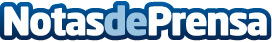 Fomento somete a información pública el proyecto de trazado de la ampliación a tres carriles del tramo Carraixet-Valencia, de la autovía V-21El Ministerio de Fomento, según publica hoy el BOE, somete a información pública el proyecto de trazado y el estudio de impacto ambiental de la ampliación a tres carriles del tramo Carraixet-Valencia, de la autovía V-21, en Valencia. El presupuesto estimado de la obra asciende 19,8 millones de euros.Datos de contacto:Nota de prensa publicada en: https://www.notasdeprensa.es/fomento-somete-a-informacion-publica-el Categorias: Construcción y Materiales http://www.notasdeprensa.es